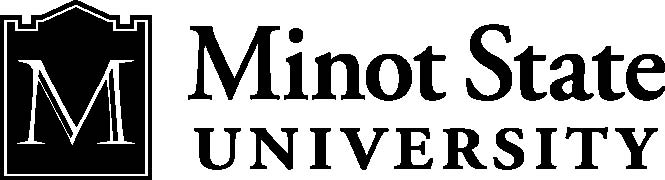       Study AbroadOffice of International Programs				       Estimated BudgetProgram:			University of Southeast Norway in Telemark, Norway Term:				Semester Exchange ProgramProgram Dates	           Fall Semester……………………………..…mid August to mid December                                               Spring Semester……………………………..……early January to late JuneApplication Deadline:	Fall Semester…………………………………………………..February 15th                                                 Spring Semester……………………………………………..September 15thThe following program costs will appear on your MSU student account:MSU Study Abroad Fee									     $               50Program Fee (Covers Tuition & Fees)								     $      3,531.79Total												     $ 	 3,581.79Arrangements for the following associated costs are the responsibility of the student:Passport										          $                0 – 145Norway Student Visa (approximate)                  					          $                     653  International Health Insurance (required by MSU)*					          $                    212Housing						     	                                              $     1,845 – 3,690Meals											          $     1,230 – 1,845Books for studies (estimate)								          $ 	60 – 350Personal Expenses									          $        900 – 1,250Transportation to and from site (average)**						          $         900 – 1,600Total											          $      5,800 – 9,745These cost figures are guidelines and not the rule. All costs are estimates and vary according to the rate of exchange. The program fee is based on the tuition and fees for the 2018-2019 academic year and will vary each year. These cost estimates are based on 2018-19 figures. *Cost will vary depending on insurance recipient’s age and duration of time abroad. **Varies by departure/arrival location, and dates of travel.	